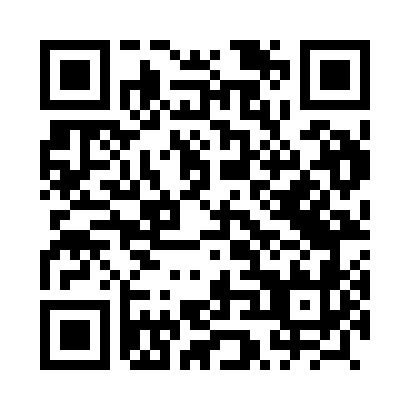 Prayer times for Cienia Druga, PolandMon 1 Apr 2024 - Tue 30 Apr 2024High Latitude Method: Angle Based RulePrayer Calculation Method: Muslim World LeagueAsar Calculation Method: HanafiPrayer times provided by https://www.salahtimes.comDateDayFajrSunriseDhuhrAsrMaghribIsha1Mon4:226:2112:515:187:219:132Tue4:196:1912:515:197:239:153Wed4:166:1712:505:207:259:184Thu4:136:1512:505:217:269:205Fri4:106:1212:505:237:289:226Sat4:086:1012:495:247:309:257Sun4:056:0812:495:257:319:278Mon4:026:0612:495:267:339:299Tue3:596:0312:495:277:359:3210Wed3:566:0112:485:297:369:3411Thu3:535:5912:485:307:389:3612Fri3:505:5712:485:317:409:3913Sat3:465:5512:475:327:419:4114Sun3:435:5212:475:337:439:4415Mon3:405:5012:475:347:459:4616Tue3:375:4812:475:357:479:4917Wed3:345:4612:475:377:489:5218Thu3:315:4412:465:387:509:5419Fri3:275:4212:465:397:529:5720Sat3:245:3912:465:407:5310:0021Sun3:215:3712:465:417:5510:0222Mon3:185:3512:465:427:5710:0523Tue3:145:3312:455:437:5810:0824Wed3:115:3112:455:448:0010:1125Thu3:085:2912:455:458:0210:1426Fri3:045:2712:455:468:0310:1627Sat3:015:2512:455:478:0510:1928Sun2:575:2312:455:488:0710:2229Mon2:545:2112:445:508:0810:2530Tue2:505:1912:445:518:1010:29